 Кейс 3 “Интерактивный мониторинг”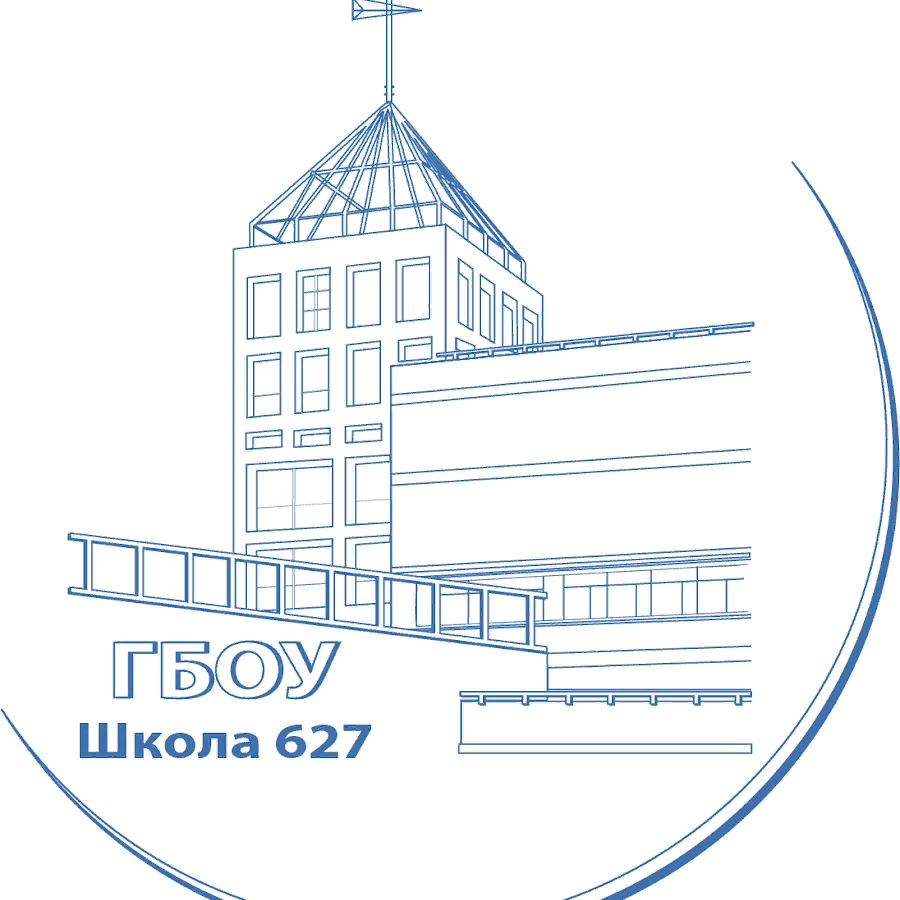 Аннотация к кейсу: Данный кейс посвящен ознакомлению с проблемой количества утилизируемых отходов.Уровень сложности кейса: легкий/средний.Оборудование, необходимое для кейса: компьютер или ноутбук, Excel.Вид кейса: репродуктивный.Цель кейса: разработка интерактивной панели мониторинга количества мусорных отходов.Задачи кейса:Ознакомиться с проблемой своевременного вывоза мусора. Определить факторы, от которых зависит вызов устройств по вывозу мусора.Выбрать из предложенных параметров те, которые могут быть проанализированы и принести результат.Создать интерактивную информационную панель.Дашборды (панели мониторинга) отслеживают ключевые показатели эффективности, метрики и другие важные данные в одном визуальном пространстве. Они дают общее представление о работе, помогают быстро принимать решения и быть в курсе всего внутри компании. Визуальный характер панели мониторинга упрощает восприятие сложных данных и обеспечивает быстрый обзор текущего состояния или производительности в режиме реального времени.Панели мониторинга состоят из таблиц, диаграмм, индикаторов и чисел. Их можно использовать в любой отрасли, практически для любых целей. Например, вы можете создать информационную панель проекта, финансовую панель, маркетинговую панель и т. д.Рассмотрим этапы построения дашборда:Сбор данныхПостроение любого дашборда начинается со сбора данных. На этом этапе важно привести таблицы в плоский вид, чтобы в дальнейшем на их основе создавать сводные таблицы для дашборда. Плоская таблица (flat table) ― двумерный массив данных, состоящий из столбцов и строк. Столбцы ― это информационные атрибуты таблицы, строки ― отдельные записи, состоящие из множества атрибутов.Те данные, которые вы получили для обработки и представления в формате дашборда и есть пример плоской таблицы.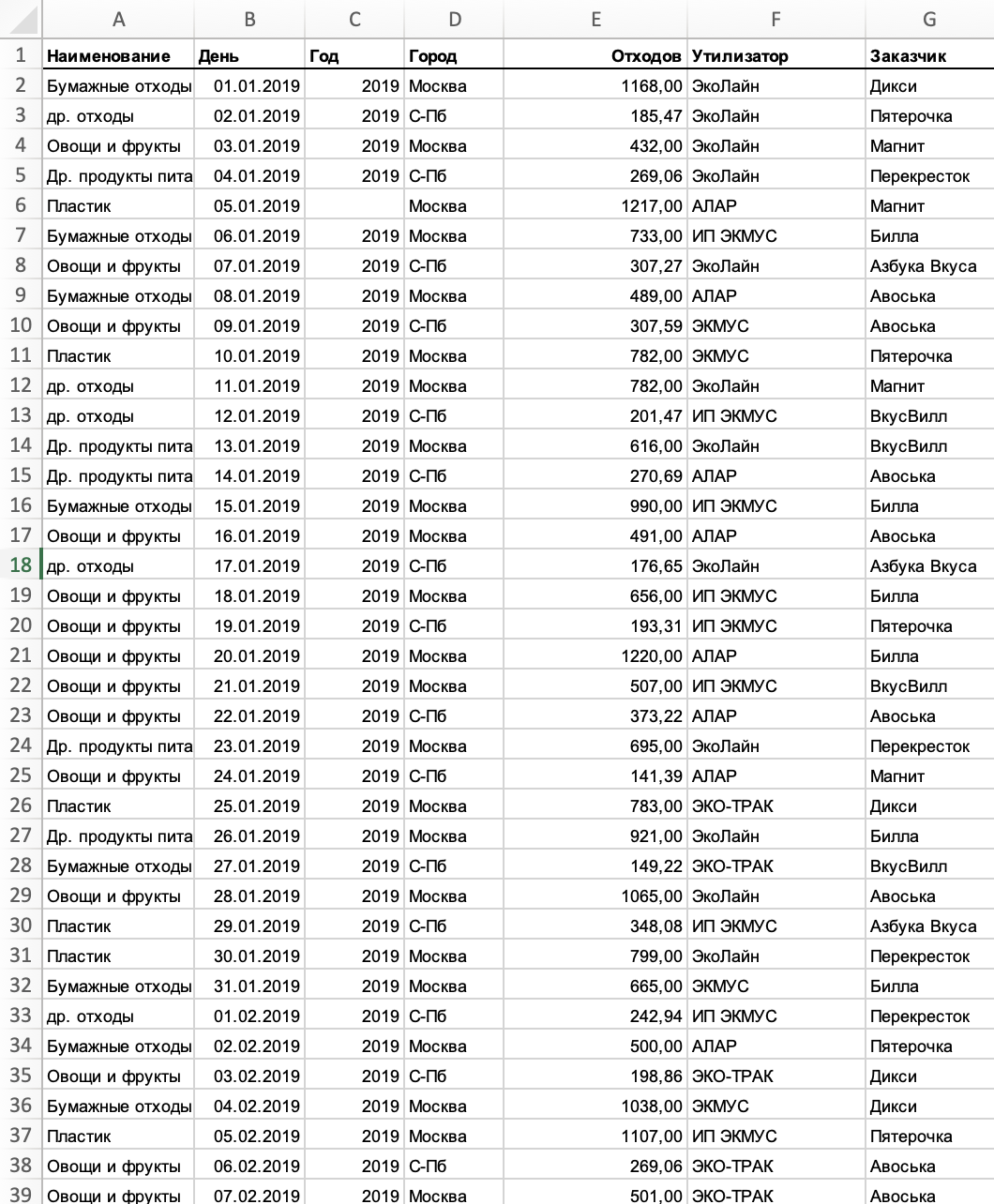 Рисунок. Пример плоской таблицы.Выбор макета дашбордаЕсли известно, для чего и для кого предназначен дашборд, легче понять, какие показатели должны выводиться на экран. Это могут быть любые количественные показатели, важные для организации: прибыль, продажи, численность сотрудников, количество заявок, фонд оплаты труда.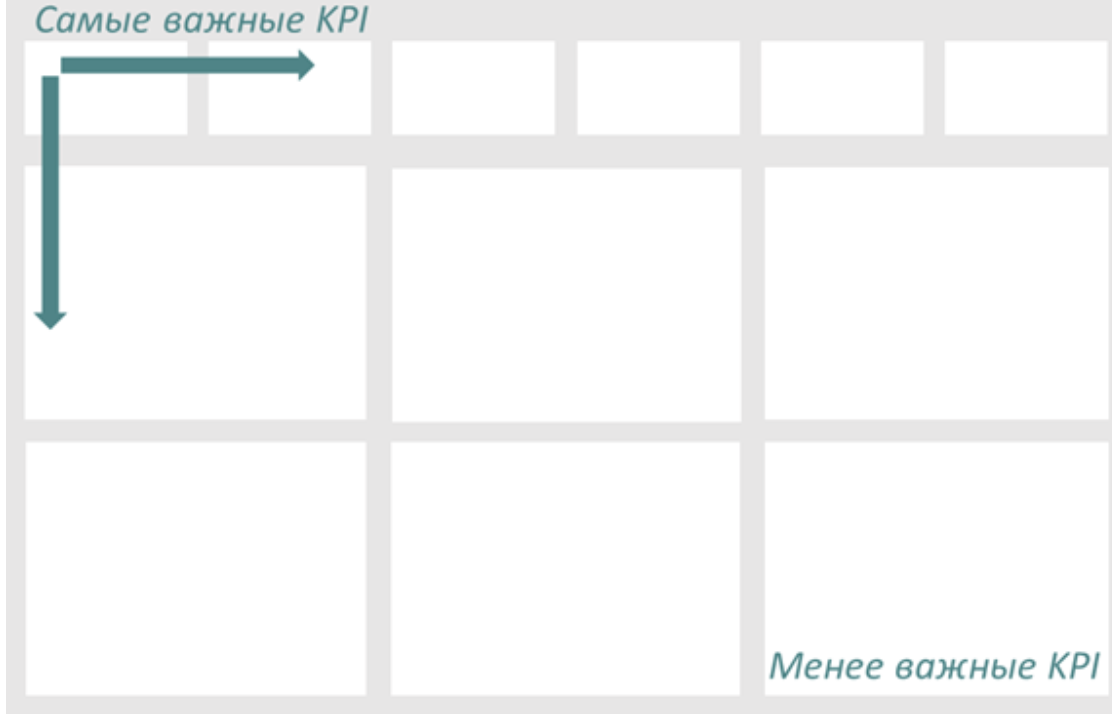 Рисунок. Примерный макет дашборда.Создание сводных таблицНа основе таблицы с данными, приведенной выше в качестве примера плоской таблицы.Таблицы будут показывать утилизацию по месяцам, по товарам и по городу.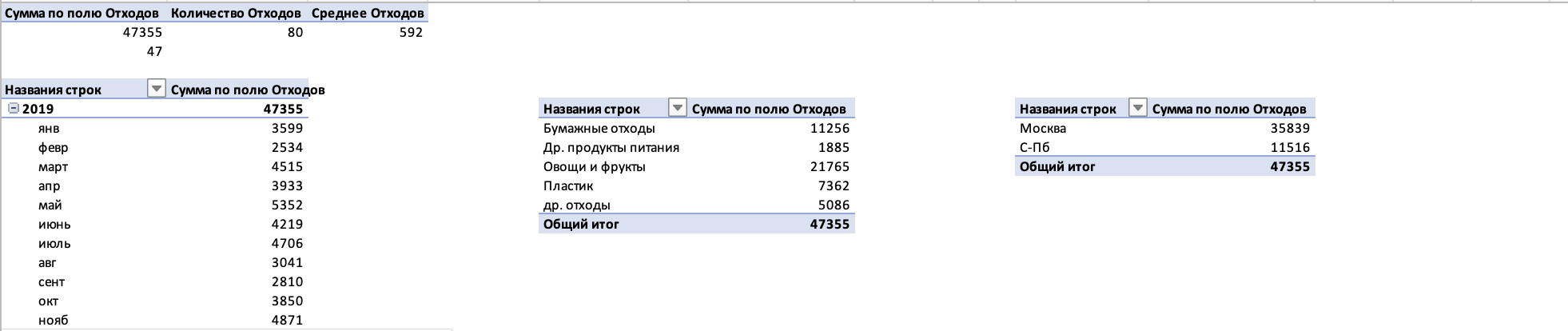 Рисунок. Получившиеся сводные таблицыСоздадим диаграммы на основе сводных таблицВыделим диапазон таблицы, перейдём на ленте в раздел Вставка →Диаграммы → Вставка диаграммы → Выберем нужный тип диаграммы → ОК.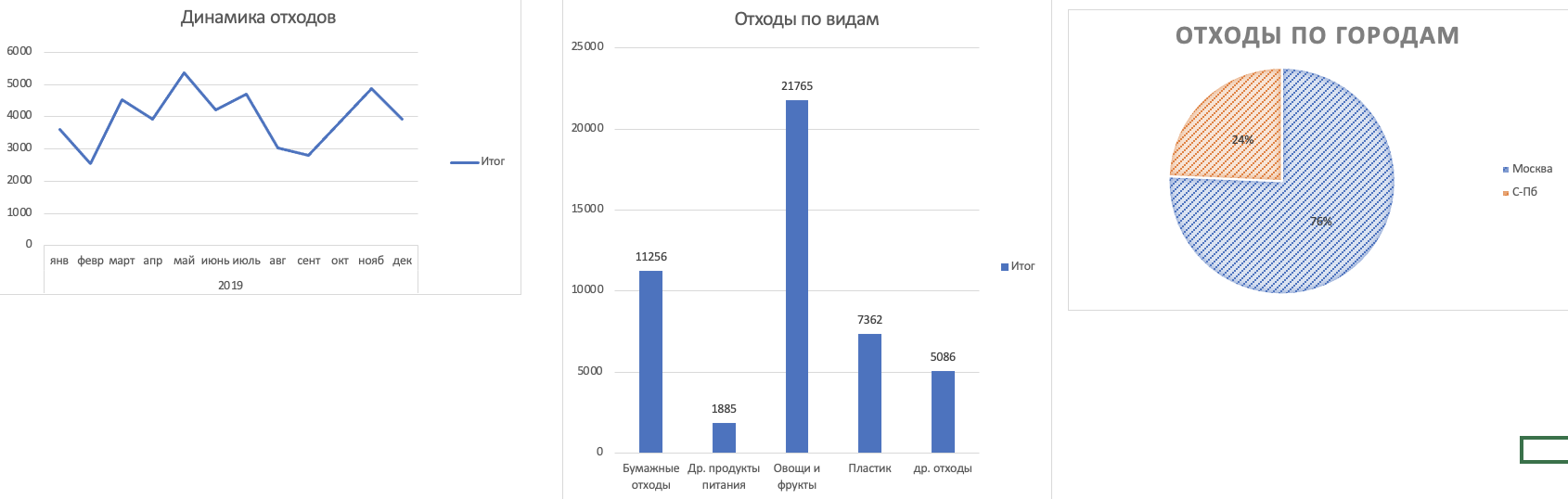 Рисунок. Пример созданных диаграммПереместим диаграммы на новый лист.Разместим диаграммы согласно выбранному плану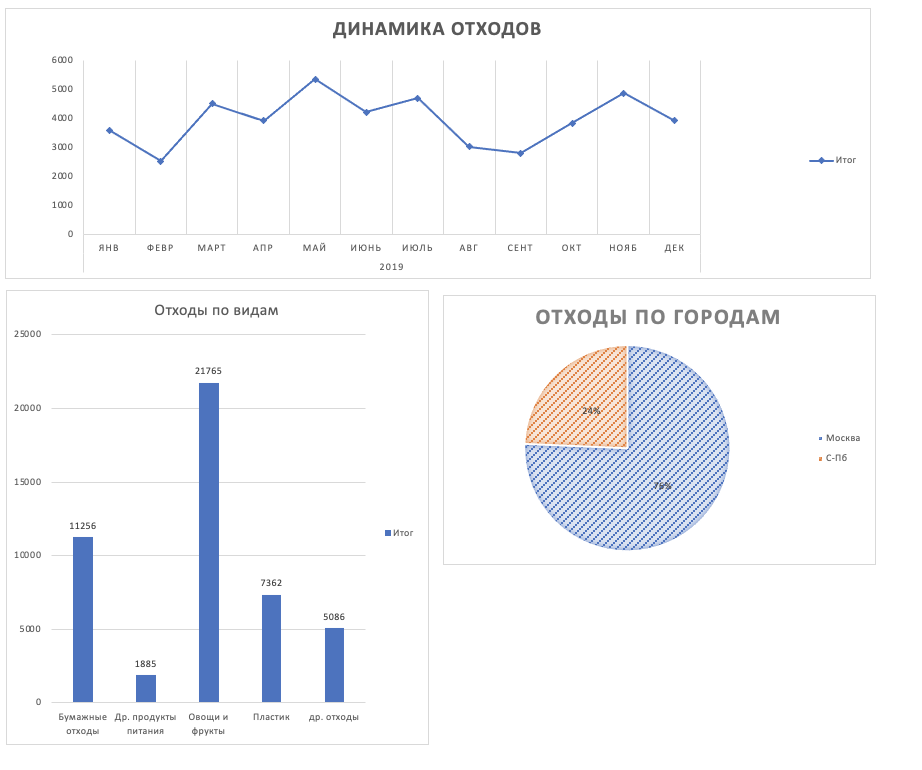 Рисунок. Размещение диаграмм по выбранному макетуДобавим ключевые показатели, ссылаясь на предыдущую страницу.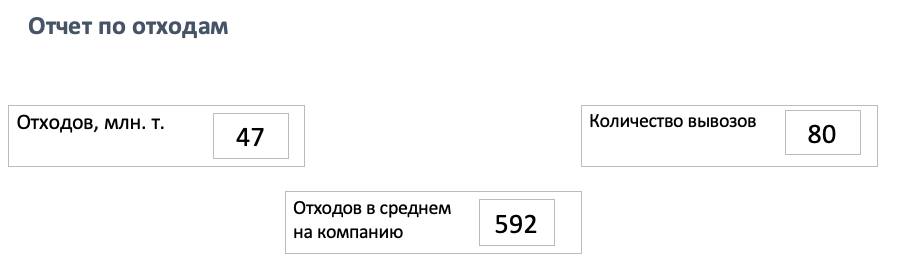 Рисунок. Вынесение ключевых показателейВставляем срезы таблиц и оживляем дашборд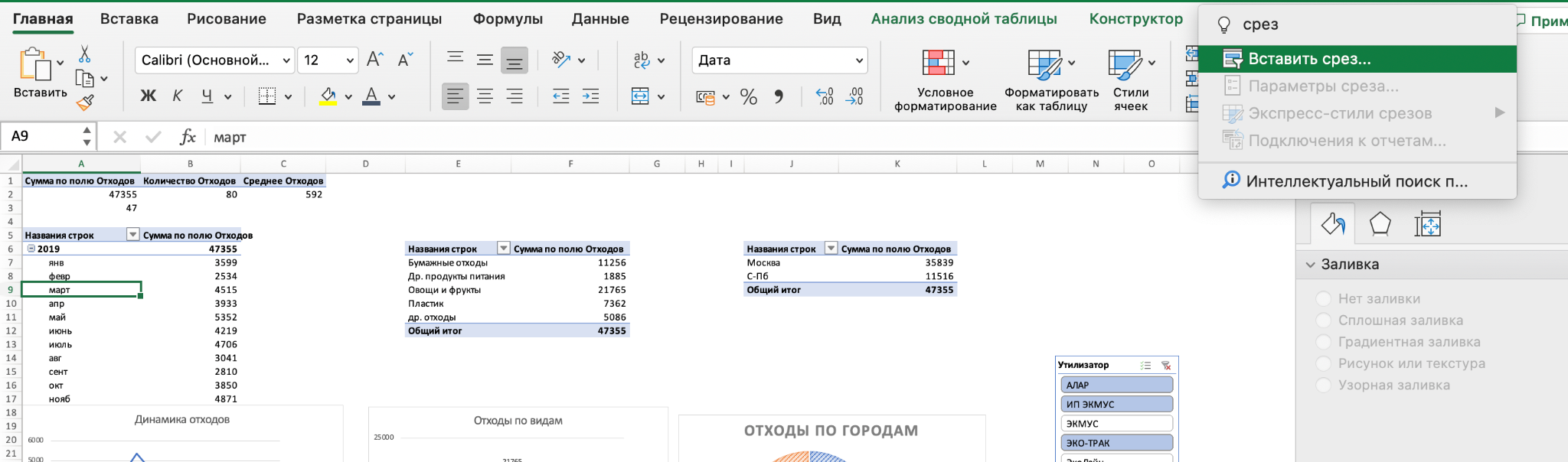 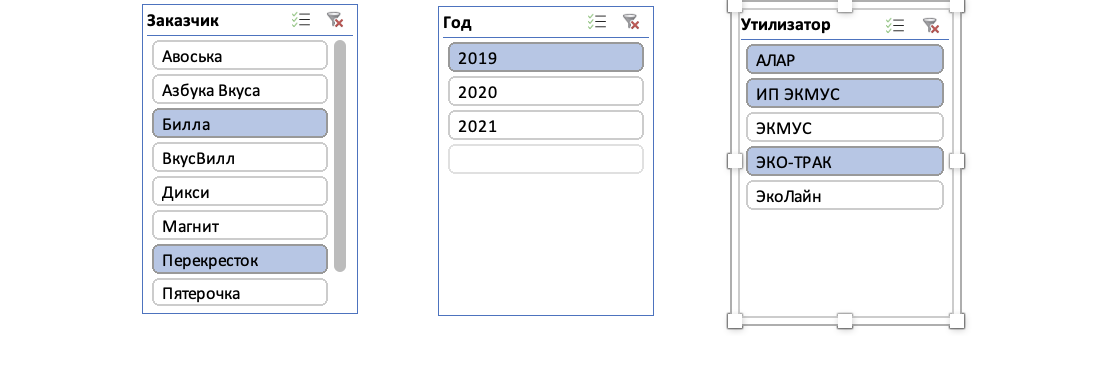 Размещаем срезы на странице с дашбордом.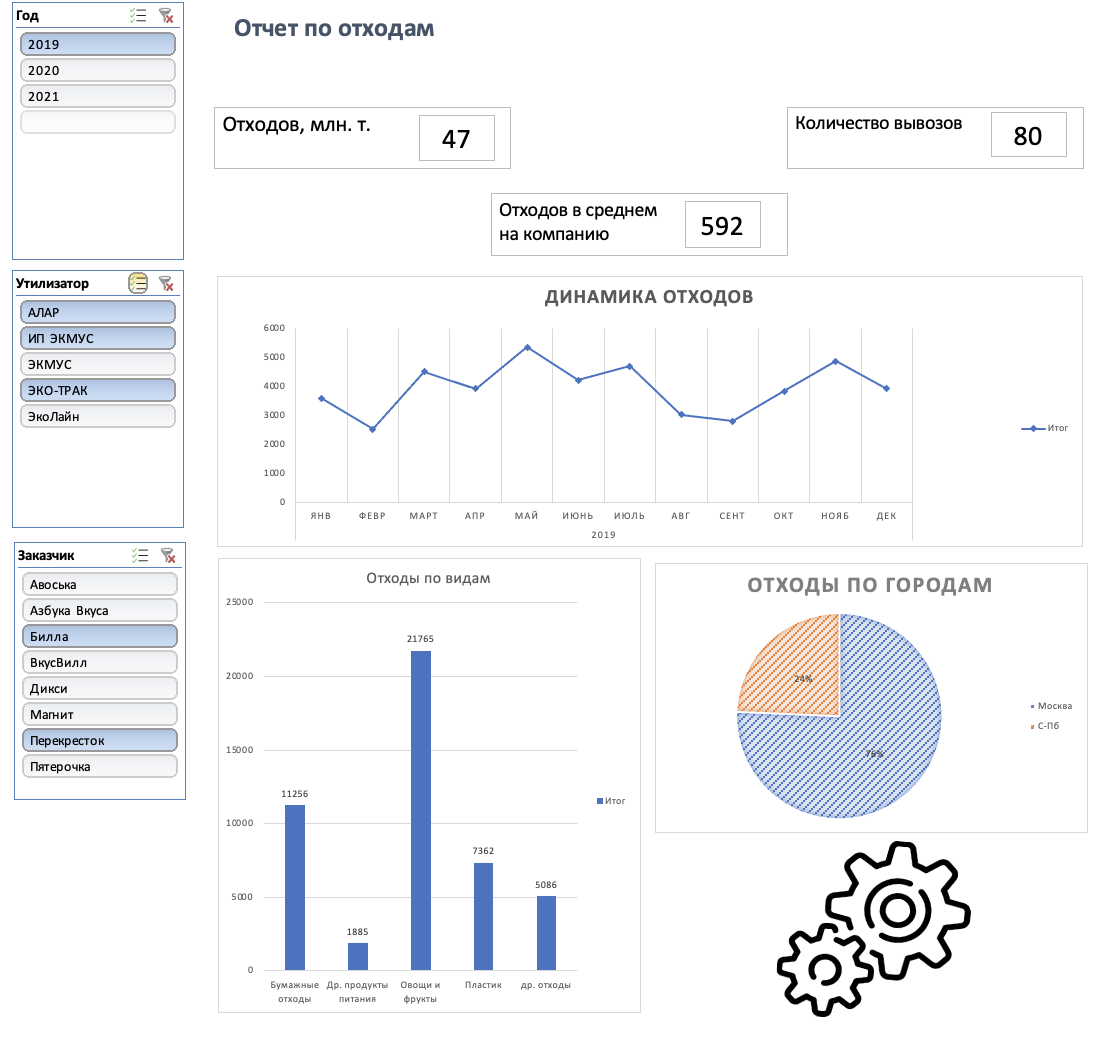 